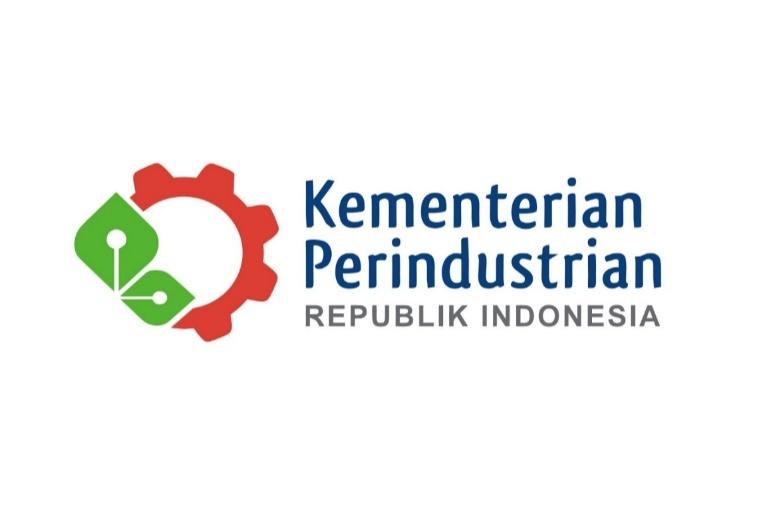 BUKU KERJAPRAKTIKUM BAHASA INDONESIA DAN TEKNIK PENULISANPROGRAM STUDI D3 TEKNOLOGI MESIN INDUSTRI PETROKIMIAPOLITEKNIK PETROKIMIA BANTENBADAN PENGEMBANGAN SUMBER DAYA MANUSIA DAN INDUSRITAHUN 2022KATA PENGANTARSesuai dengan fungsi dan kedudukan bahasa Indonesia sebagai bahasa nasional dan bahasa negara, pembinaan bahasa Indonesia perlu ditingkatkan terus menerus. Upaya peningkatan kualitas pemakaian bahasa Indonesia tersebut perlu ditunjang oleh berbagai hal, antara lain: strategi yang dipersiapkan secara matang, tenaga pengajar yang terampil, intensitas kegiatan yang tepat, serta buku pedoman yang memadai.Untuk memenuhi keperluan tersebut, penyusun telah menyusun sebuah Buku Keja Praktikum Bahasa Indonesia dalam Teknik Penulisan. Kami berharap Buku Kerja tersebut dapat menjadi pedoman bagi dosen yang membina matakuliah tersebut di Program Studi , juga dapat menjadi penunjang bagi mahasiswa dalam proses belajar. Di samping itu, Buku Kerja ini pun dapat dijadikan acuan untuk pencapaian keberhasilan dalam arti kompeten di bidangnyaKarena terbatasnya waktu yang tersedia untuk penyusunan buku kerja  ini, penyusun akan berusaha menyempurnakan Buku Informasi ini setiap tahun ajaran. Oleh karena itu, kritik dan saran bagi perbaikan buku Kerja ini, sangat penyusun  harapkan.Penyusun berharap mudah-mudahan Buku Kerja ini bermanfaat bagi mahasiswa dalam upaya meningkatkan kemampuan akademis dalam menggunakan bahasa Indonesia yang baik dan benar, terutama dalam prektek penulisan karya ilmiah.Jakarta,                                                             PenyusunDAFTAR ISIBAB I : TEKNIK KOMUNIKASITugas TeoriPerintah			: Jawablah soal di bawah ini!Waktu Penyelesaian	: 100 menitSoal			:Lembar Evaluasi Tugas Teori “Teknik Berkomunikasi dalam Bahasa Indonesia”Semua kesalahan harus diperbaiki terlebih dahulu sebelum ditandatangani.Apakah semua pertanyaan Tugas Teori“Teknik Berkomunikasi dalam Bahasa Indonesia” dijawab dengan benar dengan waktu yang telah ditentukan ?Catatan Penilai:Tugas PraktikElemen Kompetensi	: Teknik komunikasi Waktu Penyelesaian 	: 20 menitCapaian unjuk kerja	: Setelah menyelesaikan tugas” mahasiswa mampu :Petunjuk1. Baca dan pelajari setiap instruksi di bawah ini dengan cermat sebelum melaksanakan praktek.2. Laksanakan tugas sesuai dengan urutan proses yang sudah ditetapkan.3. Waktu praktek yang disediakan adalah 20 menit.B. SkenarioNO URAIANC. Langkah kerja 1. Mengidentifikasi model gaya komunikasi 2. Melaksanakan komunikasi langsung menggunakan bahasa verbal dan non verbalApakah semua instruksi kerja tugas praktik “Teknik Berkomunikasi” dilaksanakan dengan benar dengan waktu yang telah ditentukan ? Catatan Penilai:Pengamatan Sikap KerjaApakah semua sikap kerja tugas praktik “Fungsi” dilaksanakan dengan benar ? Catatan Penilai:BAB II : Penyusunan LaporanTugas TeoriPerintah			: Jawablah soal di bawah ini!Waktu Penyelesaian	: 100 menitSoal			:Lembar Evaluasi Tugas Teori “Penyusunan laporan”Semua kesalahan harus diperbaiki terlebih dahulu sebelum ditandatangani.Apakah semua pertanyaan Tugas Teori“Penyusunan Laporan” dijawab dengan benar dengan waktu yang telah ditentukan ?Catatan Penilai:Tugas PraktikElemen Kompetensi	: Penyusunan LaporanWaktu Penyelesaian 	: 20 menitCapaian unjuk kerja	: Setelah menyelesaikan tugas” mahasiswa mampu :Petunjuk1. Baca dan pelajari setiap instruksi di bawah ini dengan cermat sebelum melaksanakan praktek.2. Laksanakan tugas sesuai dengan urutan proses yang sudah ditetapkan.3. Waktu praktek yang disediakan adalah 20 menit.B. SkenarioNO URAIANC. Langkah kerja 1. Mengidentifikasi model Laporan2. Melaksanakan komunikasi langsung menggunakan bahasa verbal dan non verbal sesuia instruksi.Apakah semua instruksi kerja tugas praktik “Penyusunan Laporan” dilaksanakan dengan benar dengan waktu yang telah ditentukan ? Catatan Penilai:Pengamatan Sikap KerjaApakah semua sikap kerja tugas praktik “Fungsi” dilaksanakan dengan benar ? Catatan Penilai:BAB III : Penyusunan PresentasiTugas TeoriPerintah			: Jawablah soal di bawah ini!Waktu Penyelesaian	: 100 menitSoal			:Lembar Evaluasi Tugas Teori “Penyusunan Presentasi”Semua kesalahan harus diperbaiki terlebih dahulu sebelum ditandatangani.Apakah semua pertanyaan Tugas Teori“Penyusunan Presentasi” dijawab dengan benar dengan waktu yang telah ditentukan ?Catatan Penilai:Tugas PraktikElemen Kompetensi	: Penyusunan PresentasiWaktu Penyelesaian 	: 20 menitCapaian unjuk kerja	: Setelah menyelesaikan tugas” mahasiswa mampu :Petunjuk1. Baca dan pelajari setiap instruksi di bawah ini dengan cermat sebelum melaksanakan praktek.2. Laksanakan tugas sesuai dengan urutan proses yang sudah ditetapkan.3. Waktu praktek yang disediakan adalah 20 menit.B. SkenarioNO URAIANC. Langkah kerja 1. Mengidentifikasi model penyusunan Presentasi2. Membuat slide sesuai dengan pedomanApakah semua instruksi kerja tugas praktik “Penyusunan Presentasi” dilaksanakan dengan benar dengan waktu yang telah ditentukan ? Catatan Penilai:Pengamatan Sikap KerjaApakah semua sikap kerja tugas praktik “Fungsi” dilaksanakan dengan benar ? Catatan Penilai:BAB IV : Dairy ReportTugas TeoriPerintah			: Jawablah soal di bawah ini!Waktu Penyelesaian	: 100 menitSoal			:Lembar Evaluasi Tugas Teori “Dairy Report”Semua kesalahan harus diperbaiki terlebih dahulu sebelum ditandatangani.Apakah semua pertanyaan Tugas Teori“Dairy Report” dijawab dengan benar dengan waktu yang telah ditentukan ?Catatan Penilai:Tugas PraktikElemen Kompetensi	: Dairy ReportWaktu Penyelesaian 	: 20 menitCapaian unjuk kerja	: Setelah menyelesaikan tugas” mahasiswa mampu :Petunjuk1. Baca dan pelajari setiap instruksi di bawah ini dengan cermat sebelum melaksanakan praktek.2. Laksanakan tugas sesuai dengan urutan proses yang sudah ditetapkan.3. Waktu praktek yang disediakan adalah 20 menit.B. SkenarioNO URAIANC. Langkah kerja 1. Mengidentifikasi model dairy report.2. Membuat dairy report dengan Bahasa yang mudah difahami.Apakah semua instruksi kerja tugas praktik “Dairy report” dilaksanakan dengan benar dengan waktu yang telah ditentukan ? Catatan Penilai:Pengamatan Sikap KerjaApakah semua sikap kerja tugas praktik “Fungsi” dilaksanakan dengan benar ? Catatan Penilai:BAB V : Konvensi NaskahTugas TeoriPerintah			: Jawablah soal di bawah ini!Waktu Penyelesaian	: 100 menitSoal			:Lembar Evaluasi Tugas Teori “Konvensi naskah”Semua kesalahan harus diperbaiki terlebih dahulu sebelum ditandatangani.Apakah semua pertanyaan Tugas Teori“Konvensi Naskah” dijawab dengan benar dengan waktu yang telah ditentukan ?Catatan Penilai:Tugas Praktik   1. Elemen Kompetensi	: Konvensi NaskahWaktu Penyelesaian 	: 20 menitCapaian unjuk kerja	: Setelah menyelesaikan tugas” mahasiswa mampu :Petunjuk1. Baca dan pelajari setiap instruksi di bawah ini dengan cermat sebelum melaksanakan praktek.2. Laksanakan tugas sesuai dengan urutan proses yang sudah ditetapkan.3. Waktu praktek yang disediakan adalah 20 menit.B. SkenarioNO URAIANC. Langkah kerja 1. Mengidentifikasi model Konvensi naskah.2. Membuat abstrak.Apakah semua instruksi kerja tugas praktik “Konvensi naskah” dilaksanakan dengan benar dengan waktu yang telah ditentukan ? Catatan Penilai:BAB VI : Mempresentasikan KaryaTugas TeoriPerintah			: Jawablah soal di bawah ini!Waktu Penyelesaian	: 100 menitSoal			:Lembar Evaluasi Tugas Teori “Mempresentasikan Karya”Semua kesalahan harus diperbaiki terlebih dahulu sebelum ditandatangani.Apakah semua pertanyaan Tugas Teori“Mempresentasikan Karya” dijawab dengan benar dengan waktu yang telah ditentukan ?Catatan Penilai:Tugas Praktik   1. Elemen Kompetensi	: Mempresentasikan KaryaWaktu Penyelesaian 	: 20 menitCapaian unjuk kerja	: Setelah menyelesaikan tugas” mahasiswa mampu :Petunjuk1. Baca dan pelajari setiap instruksi di bawah ini dengan cermat sebelum melaksanakan praktek.2. Laksanakan tugas sesuai dengan urutan proses yang sudah ditetapkan.3. Waktu praktek yang disediakan adalah 20 menit.B. SkenarioNO URAIANC. Langkah kerja 1. Mengidentifikasi model Mempresentasikan Karya2. Melaksanakan presentasi dengan Bahasa yang jelas, mudah difahami baik secara verbal maupun nonverbalApakah semua instruksi kerja tugas praktik “Mempresentasikan Karya” dilaksanakan dengan benar dengan waktu yang telah ditentukan ? Pengamatan Sikap KerjaApakah semua sikap kerja tugas praktik “Proses Mengunggah File” dilaksanakan dengan benar ? Catatan Penilai:Jelaskan dasar-dasar Bahasa Indonesia dalam teknik berkomunikasi!Jawaban :................................................................................................................................................................................................................................................................................................................................................................................................................................................Jelaskan fonologi, morfologi, dan sintaksis!Jawaban :................................................................................................................................................................................................................................................................................................................................................................................................................................................Jelaskan  tentang Kalimat!Jawaban :................................................................................................................................................................................................................................................................................................................................................................................................................................................Jelaskan pengertian diftong dan berikan contoh berdasarkanpembagian menurut posisi awal, tengah, dan akhir!!Jawaban :................................................................................................................................................................................................................................................................................................................................................................................................................................................Jelaskan tentang frase!Jawaban :................................................................................................................................................................................................................................................................................................................................................................................................................................................Jelaskan tentang kalimat efektif!Jawaban :................................................................................................................................................................................................................................................................................................................................................................................................................................................No.BenarSalah1.2.3.4.5.6.YATIDAKNAMATANDA TANGANMAHASISWAPENILAIN0Uraian1Perkenalkan diri Anda secara singkat! Sebutkan Nama, Perusahaan, Jabatan, Maksud dan Tujuan Anda!2Berdiri tegak dan senyum dengan gigi sedikit terlihat hingga pengamat mengatakan cukup!YATIDAKNAMATANDA TANGANMAHASISWAPENILAICEK LIS PENGAMATAN SIKAP KERJACEK LIS PENGAMATAN SIKAP KERJACEK LIS PENGAMATAN SIKAP KERJACEK LIS PENGAMATAN SIKAP KERJACEK LIS PENGAMATAN SIKAP KERJAMembuat FungsiMembuat FungsiMembuat FungsiMembuat FungsiMembuat FungsiINDIKATOR UNJUK KERJANO. KUKKBKKETERANGANCekatan6.1Tepat6.2Teliti6.3YATIDAKNAMATANDA TANGANMAHASISWAPENILAI1. Jelaskan tentang Penyusunan Laporan!Jawaban :................................................................................................................................................................................................................................................................................................................................................................................................................................................2. Jelaskan apa yang dimaksud dengan laporan lisan dalam bentuk repeat instruction!Jawaban :................................................................................................................................................................................................................................................................................................................................................................................................................................................3.Jelaskan tentang laporan karya ilmiah !Jawaban :................................................................................................................................................................................................................................................................................................................................................................................................................................................Jelaskan laporan secara lisan repeat instruction!Jawaban :................................................................................................................................................................................................................................................................................................................................................................................................................................................5.Jelaskan tentang hal-hal apa saja yang diperhatikan dalam penyusunan laporan!Jawaban :................................................................................................................................................................................................................................................................................................................................................................................................................................................6.Jelaskan tentang daftar pustaka!Jawaban :................................................................................................................................................................................................................................................................................................................................................................................................................................................No.BenarSalah1.2.3.4.5.6.YATIDAKNAMATANDA TANGANMAHASISWAPENILAIN0Uraian1Kalimat dari informasi itu dimengerti, diulang kalimatnya dan dilaksanakan!2Ucapkan dengan kalimat yang tepat sesuai perintah disertai dengan Gerakan atau Bahasa nonverbal hingga pengamat mengatakan cukup!YATIDAKNAMATANDA TANGANMAHASISWAPENILAICEK LIS PENGAMATAN SIKAP KERJACEK LIS PENGAMATAN SIKAP KERJACEK LIS PENGAMATAN SIKAP KERJACEK LIS PENGAMATAN SIKAP KERJACEK LIS PENGAMATAN SIKAP KERJAMembuat FungsiMembuat FungsiMembuat FungsiMembuat FungsiMembuat FungsiINDIKATOR UNJUK KERJANO. KUKKBKKETERANGANCekatan6.1Tepat6.2Teliti6.3YATIDAKNAMATANDA TANGANMAHASISWAPENILAI1. Jelaskan Langkah-langkah Penyusunan Presentasi!Jawaban :................................................................................................................................................................................................................................................................................................................................................................................................................................................Jelaskan yang diperhatikan dalam presentasi, beri satu contoh!Jawaban :................................................................................................................................................................................................................................................................................................................................................................................................................................................Jelaskan strategi dalam penyusunan presentasi!Jawaban :................................................................................................................................................................................................................................................................................................................................................................................................................................................Bagaimana caranya membuat klien atau audien faham dalam presentasi?Jawaban :................................................................................................................................................................................................................................................................................................................................................................................................................................................Sebutkan susunan Presentasi yang efektif!Jawaban :................................................................................................................................................................................................................................................................................................................................................................................................................................................No.BenarSalah1.2.3.4.5.YATIDAKNAMATANDA TANGANMAHASISWAPENILAIN0Uraian1Buatlah sebuah 5 slide tentang presentasi suatu pekerjaan Anda!YATIDAKNAMATANDA TANGANMAHASISWAPENILAICEK LIS PENGAMATAN SIKAP KERJACEK LIS PENGAMATAN SIKAP KERJACEK LIS PENGAMATAN SIKAP KERJACEK LIS PENGAMATAN SIKAP KERJACEK LIS PENGAMATAN SIKAP KERJAMembuat FungsiMembuat FungsiMembuat FungsiMembuat FungsiMembuat FungsiINDIKATOR UNJUK KERJANO. KUKKBKKETERANGANCekatan6.1Tepat6.2Teliti6.3YATIDAKNAMATANDA TANGANMAHASISWAPENILAI1. Apa yang di maksud dengan dairy report?Jawaban :................................................................................................................................................................................................................................................................................................................................................................................................................................................Sebutkan macam-macam bentuk dairy report!Jawaban :................................................................................................................................................................................................................................................................................................................................................................................................................................................Jelaskan Dairy report dalam bentuk harian!Jawaban :................................................................................................................................................................................................................................................................................................................................................................................................................................................Apa manfaat Dairy report?Jawaban :................................................................................................................................................................................................................................................................................................................................................................................................................................................Jelaskan dairy report bulanan!Jawaban :................................................................................................................................................................................................................................................................................................................................................................................................................................................No.BenarSalah1.2.3.4.5.6.YATIDAKNAMATANDA TANGANMAHASISWAPENILAIN0Uraian1Buatlah sebuah sebuah dairy report harian!YATIDAKNAMATANDA TANGANMAHASISWAPENILAICEK LIS PENGAMATAN SIKAP KERJACEK LIS PENGAMATAN SIKAP KERJACEK LIS PENGAMATAN SIKAP KERJACEK LIS PENGAMATAN SIKAP KERJACEK LIS PENGAMATAN SIKAP KERJAMembuat FungsiMembuat FungsiMembuat FungsiMembuat FungsiMembuat FungsiINDIKATOR UNJUK KERJANO. KUKKBKKETERANGAN1.Cekatan6.12.Tepat6.23.Teliti6.3YATIDAKNAMATANDA TANGANMAHASISWAPENILAI1. sebutkan sistematika konvensi naskan!Jawaban :................................................................................................................................................................................................................................................................................................................................................................................................................................................Apa yang dimaksud dengan abstrak!Jawaban :................................................................................................................................................................................................................................................................................................................................................................................................................................................Jelaskan sistematika pembuatan abstrak!Jawaban :................................................................................................................................................................................................................................................................................................................................................................................................................................................Jelaskan hal-hal apa saja yang diperhatikan dalam mengunggah file?Jawaban :................................................................................................................................................................................................................................................................................................................................................................................................................................................Jelaskan tentang plagiatisme!Jawaban :................................................................................................................................................................................................................................................................................................................................................................................................................................................No.BenarSalah1.2.3.4.5.YATIDAKNAMATANDA TANGANMAHASISWAPENILAIN0Uraian1Buatlah abstrak !YATIDAKNAMATANDA TANGANMAHASISWAPENILAI1. Jelaskan tentang Karya ilmiah!Jawaban :................................................................................................................................................................................................................................................................................................................................................................................................................................................Jelaskan Hal-hal yang perlu diperhatikan dalam presentasikan karya!Jawaban :................................................................................................................................................................................................................................................................................................................................................................................................................................................Jelaskan sistematika pembuatan abstrak!Jawaban :................................................................................................................................................................................................................................................................................................................................................................................................................................................Jelaskan Tahapan dalam presentasi karya khususnya karya ilmiah?Jawaban :................................................................................................................................................................................................................................................................................................................................................................................................................................................Jelaskan tentang Hal-hal apa saja yang tidak boleh dilakukan dalam presentasi!Jawaban :................................................................................................................................................................................................................................................................................................................................................................................................................................................No.BenarSalah1.2.3.4.5.YATIDAKNAMATANDA TANGANMAHASISWAPENILAIN0Uraian1Presentasikan karya ilmiah Anda!2Badan tegak dapat menjelaskan presentasi dengan suara yang jelas dan Bahasa yang efektif hingga pengamat mengatakan cukup.YATIDAKCEK LIS PENGAMATAN SIKAP KERJACEK LIS PENGAMATAN SIKAP KERJACEK LIS PENGAMATAN SIKAP KERJACEK LIS PENGAMATAN SIKAP KERJACEK LIS PENGAMATAN SIKAP KERJAMembuat FungsiMembuat FungsiMembuat FungsiMembuat FungsiMembuat FungsiINDIKATOR UNJUK KERJANO. KUKKBKKETERANGAN1.Cekatan6.12.Tepat6.23.Teliti6.3YATIDAKNAMATANDA TANGANMAHASISWAPENILAI